ΔΕΛΤΙΟ ΑΞΙΟΛΟΓΗΣΗΣ ΕΠΟΠΤΗ ΦΟΡΕΑ ΑΠΑΣΧΟΛΗΣΗΣΓΙΑ ΤΟΝ/ΤΗΝ ΑΣΚΟΥΜΕΝΟ ΦΟΙΤΗΤΗ/ΤΡΙΑΕπώνυμο Φοιτητή:			   	____Όνομα Φοιτητή:	  	        	_____________________Χρονική περίοδος κατά την οποία πραγματοποιήθηκε η άσκηση:  Από:	                          έως:	____________                         Επωνυμία Επιχείρησης:		                     					                     			                     			                     			  _________________________________________ Διεύθυνση Επιχείρησης: 			                         				                     		 Ονοματεπώνυμο επόπτη πρακτικής άσκησης (άμεσα υπεύθυνου):_______________________________________Τηλέφωνο επόπτη:___________________________ Email:____________________________________________Με το παρόν βεβαιώνω την πραγματοποίηση της Πρακτικής Άσκησης. 	                          Ημερομηνία        /         /        	                                                                                                                                        Για τον φορέα απασχόλησης(Ονοματεπώνυμο & Θέση στον φορέα απασχόλησης, Υπογραφή & Σφραγίδα)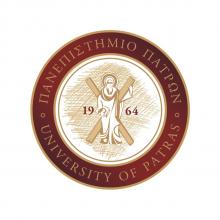 E06/ΠΑ20 – Έκδοση 1η 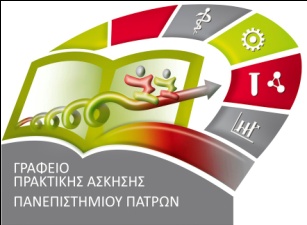 Πρόγραμμα «ΠΡΑΚΤΙΚΗ ΑΣΚΗΣΗ ΠΑΝΕΠΙΣΤΗΜΙΟΥ ΠΑΤΡΩN: ΤΜΗΜΑ ΔΙΑΧΕΙΡΙΣΗΣ ΠΕΡΙΒΑΛΛΟΝΤΟΣ & ΦΥΣΙΚΩΝ ΠΟΡΩΝ», που υλοποιείται στα πλαίσια της Πράξης «ΠΡΑΚΤΙΚΗ ΑΣΚΗΣΗ ΤΡΙΤΟΒΑΘΜΙΑΣ ΕΚΠΑΙΔΕΥΣΗΣ», χρηματοδοτείται από το ΕΠΙΧΕΙΡΗΣΙΑΚΟ ΠΡΟΓΡΑΜΜΑ «Εκπαίδευση και Διά Βίου Μάθηση» (ΕΠΕΔΒΜ) και συγχρηματοδοτείται από την Ευρωπαϊκή Ένωση(Ευρωπαϊκό Κοινωνικό Ταμείο-ΕΚΤ) και Εθνικούς Πόρους με MIS: 5000516.Αναφέρετε συνοπτικά τα καθήκοντα και τις εργασίες που ανατέθηκαν στον/στην ασκούμενο φοιτητή/τριαΣχολιάστε συνολικά την παρουσία του/της ασκούμενου φοιτητή/τριας κατά τη διάρκεια υλοποίησης της πρακτικής άσκησης(συνέπεια, συμπεριφορά, επαγγελματική εμφάνιση κτλ)Ανταποκρίθηκε ο/η ασκούμενος/η φοιτητής/ τρια στις τεχνικές και επιστημονικές απαιτήσεις του έργου που του/της ανατέθηκε;Σχολιάστε το επίπεδο αποδοτικότητας των εργασιών του/της ασκούμενου/ης, στο σύνολό τους;Σχολιάστε την συνεργασία σας, ως επόπτη, με τον/την ασκούμενο/η κατά τη διάρκεια υλοποίησης της πρακτικής άσκησης;Σχολιάστε την ποιότητα συνεργασίας του/ της ασκούμενου φοιτητή/τριας με το λοιπό προσωπικό του φορέα απασχόλησης;Αποτυπώστε τις γνώσεις/δεξιότητες που δεν κατείχε ο ασκούμενος/η και που θεωρείτε απαραίτητες για την επιτυχή εκτέλεση του αντικειμένου απασχόλησής που του/της ανατέθηκε Επωφελήθηκε ο φορέας σας από την συμμετοχή στο πρόγραμμα της Πρακτικής Άσκησης του Πανεπιστημίου Πατρών;Επιπλέον σχόλια/παρατηρήσειςΒ. Μελλοντική συνεργασίαΒ. Μελλοντική συνεργασίαΒ. Μελλοντική συνεργασίαΒ. Μελλοντική συνεργασίαΣκοπεύετε να κρατήσετε τον/την φοιτητή/τρια ως εργαζόμενο του φορέα σας;ΝΑΙ              ΟΧΙ   -  Αν σημειώσατε «ναι», με ποια σχέση εργασίας; Πλήρης Απασχόληση (full time)                           Μερική Απασχόληση (part time)   Σκοπεύετε να απασχολήσετε ξανά φοιτητή πρακτικής άσκησης του Πανεπιστημίου Πατρών:ΝΑΙ              ΟΧΙ         -  Αν σημειώσατε «όχι», παρακαλούμε αναφέρατε τους λόγους:………………………………………………………………………………………………………………………………………………………………………………………………………………………………………………………………………………………………………………………………………………………………………………………………………………     - Αν σημειώσατε «ναι», παρακαλούμε σημειώστε τα Τμήματα από τα οποία θα σας ενδιέφερε να δεχθείτε φοιτητές για πρακτική άσκηση:Σκοπεύετε να κρατήσετε τον/την φοιτητή/τρια ως εργαζόμενο του φορέα σας;ΝΑΙ              ΟΧΙ   -  Αν σημειώσατε «ναι», με ποια σχέση εργασίας; Πλήρης Απασχόληση (full time)                           Μερική Απασχόληση (part time)   Σκοπεύετε να απασχολήσετε ξανά φοιτητή πρακτικής άσκησης του Πανεπιστημίου Πατρών:ΝΑΙ              ΟΧΙ         -  Αν σημειώσατε «όχι», παρακαλούμε αναφέρατε τους λόγους:………………………………………………………………………………………………………………………………………………………………………………………………………………………………………………………………………………………………………………………………………………………………………………………………………………     - Αν σημειώσατε «ναι», παρακαλούμε σημειώστε τα Τμήματα από τα οποία θα σας ενδιέφερε να δεχθείτε φοιτητές για πρακτική άσκηση:Σκοπεύετε να κρατήσετε τον/την φοιτητή/τρια ως εργαζόμενο του φορέα σας;ΝΑΙ              ΟΧΙ   -  Αν σημειώσατε «ναι», με ποια σχέση εργασίας; Πλήρης Απασχόληση (full time)                           Μερική Απασχόληση (part time)   Σκοπεύετε να απασχολήσετε ξανά φοιτητή πρακτικής άσκησης του Πανεπιστημίου Πατρών:ΝΑΙ              ΟΧΙ         -  Αν σημειώσατε «όχι», παρακαλούμε αναφέρατε τους λόγους:………………………………………………………………………………………………………………………………………………………………………………………………………………………………………………………………………………………………………………………………………………………………………………………………………………     - Αν σημειώσατε «ναι», παρακαλούμε σημειώστε τα Τμήματα από τα οποία θα σας ενδιέφερε να δεχθείτε φοιτητές για πρακτική άσκηση:Σκοπεύετε να κρατήσετε τον/την φοιτητή/τρια ως εργαζόμενο του φορέα σας;ΝΑΙ              ΟΧΙ   -  Αν σημειώσατε «ναι», με ποια σχέση εργασίας; Πλήρης Απασχόληση (full time)                           Μερική Απασχόληση (part time)   Σκοπεύετε να απασχολήσετε ξανά φοιτητή πρακτικής άσκησης του Πανεπιστημίου Πατρών:ΝΑΙ              ΟΧΙ         -  Αν σημειώσατε «όχι», παρακαλούμε αναφέρατε τους λόγους:………………………………………………………………………………………………………………………………………………………………………………………………………………………………………………………………………………………………………………………………………………………………………………………………………………     - Αν σημειώσατε «ναι», παρακαλούμε σημειώστε τα Τμήματα από τα οποία θα σας ενδιέφερε να δεχθείτε φοιτητές για πρακτική άσκηση:ΑΡΧΙΤΕΚΤΟΝΩΝ ΜΗΧΑΝΙΚΩΝΑΡΧΙΤΕΚΤΟΝΩΝ ΜΗΧΑΝΙΚΩΝΦΥΣΙΚΗΣ ΗΛΕΚΤΡΟΛΟΓΩΝ ΜΗΧΑΝΙΚΩΝ & ΤΕΧΝΟΛΟΓΙΑΣ ΥΠΟΛΟΓΙΣΤΩΝΗΛΕΚΤΡΟΛΟΓΩΝ ΜΗΧΑΝΙΚΩΝ & ΤΕΧΝΟΛΟΓΙΑΣ ΥΠΟΛΟΓΙΣΤΩΝΧΗΜΕΙΑΣ  ΜΗΧΑΝΟΛΟΓΩΝ & ΑΕΡΟΝΑΥΠΗΓΩΝ ΜΗΧΑΝΙΚΩΝΜΗΧΑΝΟΛΟΓΩΝ & ΑΕΡΟΝΑΥΠΗΓΩΝ ΜΗΧΑΝΙΚΩΝΜΑΘΗΜΑΤΙΚΩΝΠΟΛΙΤΙΚΩΝ ΜΗΧΑΝΙΚΩΝΠΟΛΙΤΙΚΩΝ ΜΗΧΑΝΙΚΩΝΔΙΟΙΚΗΣΗΣ ΕΠΙΧΕΙΡΗΣΕΩΝΔΙΑΧΕΙΡΙΣΗ ΠΕΡΙΒΑΛΛΟΝΤΟΣ ΚΑΙ ΦΥΣΙΚΩΝ ΠΟΡΩΝ ΔΙΑΧΕΙΡΙΣΗ ΠΕΡΙΒΑΛΛΟΝΤΟΣ ΚΑΙ ΦΥΣΙΚΩΝ ΠΟΡΩΝ ΟΙΚΟΝΟΜΙΚΩΝ ΕΠΙΣΤΗΜΩΝΧΗΜΙΚΩΝ ΜΗΧΑΝΙΚΩΝΧΗΜΙΚΩΝ ΜΗΧΑΝΙΚΩΝΔΙΟΙΚΗΣΗΣ ΕΠΙΧΕΙΡΗΣΕΩΝ ΑΓΡΟΤΙΚΩΝ ΠΡΟΙΟΝΤΩΝ ΚΑΙ ΤΡΟΦΙΜΩΝΜΗΧΑΝΙΚΩΝ Η/Υ & ΠΛΗΡΟΦΟΡΙΚΗΣΜΗΧΑΝΙΚΩΝ Η/Υ & ΠΛΗΡΟΦΟΡΙΚΗΣΔΙΑΧΕΙΡΙΣΗ ΠΟΛΙΤΙΣΜΙΚΟΥ ΠΕΡΙΒΑΛΛΟΝΤΟΣ ΚΑΙ ΝΕΩΝ ΤΕΧΝΟΛΟΓΙΩΝΙΑΤΡΙΚΗΣΙΑΤΡΙΚΗΣΦΙΛΟΣΟΦΙΑΣΦΑΡΜΑΚΕΥΤΙΚΗΣΦΑΡΜΑΚΕΥΤΙΚΗΣΘΕΑΤΡΙΚΩΝ ΣΠΟΥΔΩΝΒΙΟΛΟΓΙΑΣΒΙΟΛΟΓΙΑΣΦΙΛΟΛΟΓΙΑΣΓΕΩΛΟΓΙΑΣΓΕΩΛΟΓΙΑΣΕΠΙΣΤΗΜΩΝ ΤΗΣ ΕΚΠΑΙΔΕΥΣΗΣ & ΤΗΣ ΑΓΩΓΗΣ ΣΤΗΝ ΠΡΟΣΧΟΛΙΚΗ ΗΛΙΚΙΑΕΠΙΣΤΗΜΗΣ ΤΩΝ ΥΛΙΚΩΝΕΠΙΣΤΗΜΗΣ ΤΩΝ ΥΛΙΚΩΝΠΑΙΔΑΓΩΓΙΚΟ ΤΜΗΜΑ ΔΗΜΟΤΙΚΗΣ ΕΚΠΑΙΔΕΥΣΗΣΓ. Γενικές ερωτήσεις για το Πρόγραμμα Πρακτικής Άσκησης του Πανεπιστημίου ΠατρώνΠιστεύετε ότι η πρακτική άσκηση των φοιτητών ωφελεί το φορέα σας;                             ΝΑΙ      ΟΧΙ Έχετε απασχολήσει στο παρελθόν φοιτητές/τριες του Πανεπιστημίου Πατρών για πρακτική άσκηση;        όχι        ένας/μία (1) φοιτητή/τρια         δύο (2) φοιτητές/τριες          τρείς (3) φοιτητές/τριες         πάνω από 3 φοιτητές/τριες Έχετε συνεργαστεί επαγγελματικά με φοιτητές ή αποφοίτους του Πανεπιστημίου Πατρών;        όχι           μία (1) φορά          δύο (2) φορές          τρείς (3) φορές      περισσότερες φορές Δ. Παρατηρήσεις - ΠροτάσειςΠαρακαλούμε σημειώστε άλλα σχόλια/ παρατηρήσεις σχετικά με την πρακτική άσκηση φοιτητών του Πανεπιστημίου Πατρών και τυχόν προτάσεις για τη βελτίωση της αποτελεσματικότητας του θεσμού.